УТВЕРЖДАЮГенеральный директор АО «КСК»_________________ /Х.Х. Тимижев/       28 апреля 2020 г.Акционерное общество«Курорты Северного Кавказа»Документация об аукционе в электронной формена право заключения договора купли-продажи складированного лесоматериала, образующегося при вырубке лесных насаждений 
в ходе строительства объектов Северного склона п. Романтик ВТРК «Архыз» (отчуждение имущества)(Извещение о проведении аукциона в электронной форме от 24.04.2020 г. 
№ ОАЭФП-ДСПиУИ-18ППП)СОДЕРЖАНИЕЧАСТЬ I. АУКЦИОН В ЭЛЕКТРОННОЙ ФОРМЕ						3РАЗДЕЛ 1. ПРИГЛАШЕНИЕ К УЧАСТИЮ В АУКЦИОНЕ В ЭЛЕКТРОННОЙ
ФОРМЕ												3РАЗДЕЛ 2. УСЛОВИЯ ПРОВЕДЕНИЯ АУКЦИОНА В ЭЛЕКТРОННОЙ ФОРМЕ		31. ОБЩИЕ СВЕДЕНИЯ 										32. ДОКУМЕНТАЦИЯ ОБ АУКЦИОНЕ В ЭЛЕКТРОННОЙ ФОРМЕ				43. ПОДГОТОВКА ЗАЯВКИ НА УЧАСТИЕ В АУКЦИОНЕ В ЭЛЕКТРОННОЙ ФОРМЕ	44. ПОДАЧА ЗАЯВКИ НА УЧАСТИЕ В АУКЦИОНЕ В ЭЛЕКТРОННОЙ ФОРМЕ		65. ОТКРЫТИЕ ДОСТУПА К ЗАЯВКАМ НА УЧАСТИЕ В АУКЦИОНЕ 
В ЭЛЕКТРОННОЙ ФОРМЕ									76. РАССМОТРЕНИЕ ЗАЯВОК НА УЧАСТИЕ В АУКЦИОНЕ В ЭЛЕКТРОННОЙ ФОРМЕ									77. ПРОВЕДЕНИЕ АУКЦИОНА В ЭЛЕКТРОННОЙ ФОРМЕ					88. ЗАКЛЮЧЕНИЕ ДОГОВОРА 									89. РАЗРЕШЕНИЕ СПОРОВ									9РАЗДЕЛ 3. ИНФОРМАЦИОННАЯ КАРТА АУКЦИОНА В ЭЛЕКТРОННОЙ ФОРМЕ	10РАЗДЕЛ 4. ФОРМЫ ДОКУМЕНТОВ								12ЧАСТЬ II. ПРОЕКТ ДОГОВОРА									16ЧАСТЬ I. АУКЦИОН В ЭЛЕКТРОННОЙ ФОРМЕ РАЗДЕЛ 1. ПРИГЛАШЕНИЕ К УЧАСТИЮ В АУКЦИОНЕ 
В ЭЛЕКТРОННОЙ ФОРМЕ Настоящим приглашается к участию в аукционе в электронной форме (далее также – аукцион) любое юридическое лицо, независимо от организационно-правовой формы, формы собственности, места нахождения и места происхождения капитала либо любое физическое лицо, в том числе индивидуальный предприниматель, которые соответствуют требованиям, установленным в настоящей документации об аукционе в электронной форме (далее также– документация об аукционе).Для участия в аукционе в электронной форме участнику аукциона необходимо получить аккредитацию на электронной площадке в порядке, установленном оператором электронной площадки.РАЗДЕЛ 2. УСЛОВИЯ ПРОВЕДЕНИЯ АУКЦИОНА В ЭЛЕКТРОННОЙ ФОРМЕОБЩИЕ СВЕДЕНИЯЗаконодательное регулированиеНастоящая документация об аукционе подготовлена в соответствии с Конституцией Российской Федерации, Гражданским кодексом Российской Федерации, требованиями Федерального закона от 22.07.2005 № 116-ФЗ «Об особых экономических зонах в Российской Федерации», Федерального закона от 26.12.1995 № 208-ФЗ «Об акционерных обществах», Федерального закона от 26.07.2006 № 135-ФЗ «О защите конкуренции», Положением об отчуждении имущества АО «КСК», утвержденным советом директоров АО «КСК».Настоящая документация об аукционе раскрывает, конкретизирует и дополняет информацию, содержащуюся в извещении о проведении аукциона в электронной форме (далее также - извещение о проведении аукциона) и является его неотъемлемой частью.Продавец: акционерное общество «Курорты Северного Кавказа» (АО «КСК»).Предмет аукциона в электронной форме: право заключения договора купли-продажи складированного лесоматериала, образующегося при вырубке лесных насаждений в ходе строительства объектов Северного склона п. Романтик ВТРК «Архыз».Сведения о начальной (минимальной) стоимости 1 куб. м. лесоматериала: указаны в пункте 3.4 информационной карты аукциона в электронной форме (раздел 3 настоящей документации об аукционе) (далее также – информационная карта аукциона). Затраты на подготовку заявки на участие в аукционе в электронной форме: участник аукциона несет все расходы, связанные с подготовкой заявки на участие в аукционе в электронной форме (далее также – заявка на участие в аукционе), продавец не несет ответственности и не приобретает обязательств по возмещению таких расходов независимо от результата аукционаТребования к участникам аукциона в электронной форме (для юридического лица, индивидуального предпринимателя):1.6.1. непроведение ликвидации участника аукциона в электронной форме (далее также участник аукциона) – юридического лица и отсутствие решения арбитражного суда о признании участника аукциона – юридического лица, индивидуального предпринимателя банкротом и об открытии в отношении него конкурсного производства;неприостановление деятельности участника аукциона в порядке, предусмотренном Кодексом Российской Федерации об административных правонарушениях, на день подачи заявки на участие в аукционе.Преференции: не предусмотрены.ДОКУМЕНТАЦИЯ ОБ АУКЦИОНЕ В ЭЛЕКТРОННОЙ ФОРМЕПорядок предоставления документации об аукционеПосле размещения извещения о проведении аукциона и документации об аукционе заинтересованное лицо вправе без взимания платы получить извещение о проведении аукциона и настоящую документацию об аукционе в форме электронного документа на электронной площадке НЭП (Фабрикант) www.fabrikant.ru (далее – сайт электронной площадки, НЭП (Фабрикант), электронная площадка) и сайте продавца (www.ncrc.ru) в информационно-телекоммуникационной сети «Интернет» (далее – сайт Общества).Продавец не несет ответственности за содержание документации об аукционе, полученной участником аукциона не на электронной площадке и на сайте Общества.Разъяснение положений документации об аукционеУчастник аукциона вправе на сайте электронной площадки направить запрос о даче разъяснений положений документации об аукционе.Продавец в течение 3 рабочих дней со дня поступления запроса, если указанный запрос поступил к продавцу не позднее, чем за 5 дней до дня окончания подачи заявок на участие в аукционе, предоставляет разъяснения положений настоящей документации об аукционе на сайте электронной площадки и сайте Общества.Продавец вправе не отвечать на запрос разъяснений положений документации, об аукционе, оформленный с нарушением требований настоящего пункта, а также в случае если запрос поступил позднее чем за 5 дней до даты окончания срока подачи заявок на участие в аукционе.Разъяснения положений документации об аукционе не должны изменять предмет аукциона и существенные условия проекта договора. Внесение изменений и дополнений в документацию об аукционеДо истечения срока подачи заявок на участие в аукционе продавец вправе принять решение о внесении изменений и/или дополнений в извещение о проведении аукциона и настоящую документацию об аукционе. В случае, если изменения и/или дополнения в извещение о проведении аукциона и документацию об аукционе внесены продавцом позднее чем за 15 календарных дней до даты окончания подачи заявок на участие в аукционе, срок подачи заявок на участие в аукционе продлевается так, чтобы со дня размещения на сайте Общества внесенных в извещение о проведении аукциона и документацию об аукционе изменений и/или дополнений до дня окончания подачи заявок на участие в аукционе такой срок составлял не менее чем 15 календарных дней. Изменения публикуются продавцом на сайте электронной площадки и сайте Общества не позднее чем в течение 1 рабочего дня со дня принятия решения о внесении изменений и/или дополнений.При внесении изменений и/или дополнений в извещение о проведении аукциона и документацию об аукционе изменение предмета аукциона не допускается.Отказ от проведения аукционаПродавец вправе отказаться от проведения аукциона в любое время, до момента открытия доступа к заявкам на участие в аукционе.Извещение об отказе от проведения аукциона размещается продавцом в течение 2 рабочих дней со дня принятия решения об отказе от проведения аукциона на сайте электронной площадки и сайте Общества. ПОДГОТОВКА ЗАЯВКИ НА УЧАСТИЕ В АУКЦИОНЕ В ЭЛЕКТРОННОЙ ФОРМЕТребования к содержанию документов, входящих в состав заявки на участие в аукционе в электронной формеЗаявка, подготовленная участником аукциона, должна содержать следующие документы, сведения и информацию:заявка на участие в аукционе (по форме 4.1);карточка участника аукциона (по форме 4.2);учредительный и регистрационные документы участника аукциона (устав (для юридических лиц), свидетельство о постановке на учет в налоговом органе (для юридических лиц, индивидуальных предпринимателей, физических лиц), свидетельство о государственной регистрации юридического лица (для юридического лица, зарегистрированного до 2017 года) или лист записи Единого государственного реестра юридических лиц (для юридического лица, зарегистрированного позже 2016 года), свидетельство о регистрации физического лица в качестве индивидуального предпринимателя (для индивидуального предпринимателя, зарегистрированного до 2017 года) или лист записи Единого государственного реестра индивидуальных предпринимателей (для индивидуального предпринимателя, зарегистрированного позже 2016 года), (или копии (при проведении аукциона на бумажном носителе) или учредительные и регистрационные документы участника аукциона в соответствии с законодательством соответствующего государства (для иностранных лиц) документ, удостоверяющий личность участника аукциона (для физического лица, не являющегося индивидуальным предпринимателем);документ, подтверждающий полномочия на осуществление действий от имени участника аукциона - юридического лица (документ с решением о назначении или об избрании (протокол заседания общего собрания или совета директоров или наблюдательного совета или решение единоличного участника лица или иного органа управления участника аукциона) и/или приказ о назначении физического лица на должность, в соответствии с которыми такое физическое лицо обладает правом действовать от имени участника аукциона без доверенности) (для юридического лица в случае если подписант является лицом, имеющим право без доверенности действовать от имени юридического лица) (далее в настоящем подпункте - руководитель). В случае, если от имени участника аукциона действует иное лицо, заявка на участие в аукционе должна содержать также доверенность на осуществление действий от имени участника аукциона, заверенную печатью участника аукциона (при наличии печати) и подписанную руководителем (для юридического лица) или уполномоченным руководителем лицом, либо засвидетельствованную в нотариальном порядке копию указанной доверенности. В случае, если указанная доверенность подписана лицом, уполномоченным руководителем, заявка на участие в аукционе должна содержать также копию документа, подтверждающего полномочия такого лица;декларация соответствия участника аукциона требованиям продавца, определенным пунктом 1.6 настоящей документации об аукционе;копия платежного поручения, подтверждающего предоставление обеспечения заявки на участие в аукционе, с отметкой банка об оплате. В платежном поручении в назначении платежа должно быть указано «Обеспечение заявки на участие в аукционе ____(указывается предмет аукциона и № лота (при наличии))__» (в случае установления такого обеспечения);надлежащим образом заверенный перевод на русский язык документа, составленного (оформленного) на иностранном языке (в случае, если в составе заявки на участие в аукционе предоставлен документ, составленный (оформленный) на иностранном языке).Стоимость 1 куб. м. лесоматериала и валюта предмета аукционаСтоимость 1 куб. м. лесоматериала, предложенная участником аукциона в заявке на участие в аукционе, для допуска участника аукциона к участию в аукционе должна быть:- определена в соответствии с требованиями документации об аукционе;- не менее начальной (минимальной) стоимости лесоматериала, указанной в пункте 3.4 информационной карты аукциона;- выражена в валюте, определенной пунктом 3.4 информационной карты аукциона.Требования к оформлению документов, входящих в заявку на участие в аукционеДокументы, входящие в заявку на участие в аукционе, должны быть оформлены надлежащим образом, иметь необходимую информацию и реквизиты, должность лица, подписавшего документ, подпись, расшифровку подписи, заверение подлинности подписи печатью (при наличии).Документы, для которых установлены формы, составляются в соответствии с такими формами путем внесения в них соответствующей информации. Сведения и информация, которые содержатся в документах заявки на участие в аукционе, не должны допускать двусмысленных, противоречивых толкований, должны идентифицировать запрашиваемые документацией об аукционе сведения и информацию.Текст документа должен быть в качестве, пригодном для чтения. Заявка на участие в аукционе в электронной форме и все документы, входящие в состав заявки на участие в аукционе, сканируются и/или архивируются в форматах pdf, zip, rar и размещаются на сайте электронной торговой площадки в порядке, определенном электронной площадкой. Электронные документы участника аукциона, продавца, оператора электронной площадки должны быть подписаны усиленной квалифицированной электронной подписью лица, имеющего право действовать от имени участника аукциона.ПОДАЧА ЗАЯВКИ НА УЧАСТИЕ В АУКЦИОНЕ В ЭЛЕКТРОННОЙ ФОРМЕМесто и срок подачи заявок на участие в аукционе в электронной формеПодача заявки на участие в аукционе, а также обмен информацией между участником аукциона, продавцом и оператором электронной площадки, связанной с проведением аукциона, производится на электронной площадке в форме электронных документов.Заявки на участие в аукционе принимаются строго до окончания срока подачи заявок, определенного извещением о проведении аукциона. Заявка на участие в аукционе подается в отношение каждого предмета аукциона (лота) отдельно (в случае если аукцион объявлен на 2 и более лота).Участник аукциона вправе подать только одну заявку на участие в аукционе в отношении каждого предмета аукциона (лота) в любое время с момента размещения документации об аукционе до даты и времени окончания срока подачи заявок на участие в таком аукционе, определенных извещением о проведении аукциона. Изменения и отзыв заявок на участие в аукционе в электронной формеУчастник аукциона, подавший заявку на участие в аукционе, вправе изменить или отозвать заявку на участие в аукционе в любое время до момента окончания срока подачи заявок на участие в аукционе, определенного извещением о проведении аукциона, в порядке, определенном оператором электронной площадки.Обеспечение заявок на участие в аукционе в электронной формеТребование о представлении/непредставлении обеспечения заявки на участие в аукционе указано в информационной карте аукциона. Порядок предоставления и возврата обеспечения заявок определяется оператором электронной площадки.Обеспечение заявки на участие в аукционе удерживается в следующих случаях:- уклонения победителя аукциона от заключения договора;- уклонения участника аукциона, заявке на участие в аукционе которого присвоен второй номер, от заключения договора, в случае, если победитель аукциона уклонился от заключения договора.ОТКРЫТИЕ ДОСТУПА К ЗАЯВКАМ НА УЧАСТИЕ В АУКЦИОНЕ 
В ЭЛЕКТРОННОЙ ФОРМЕОткрытие доступа к заявкам на участие в аукционе проводится в порядке, определенном оператором электронной площадки. 6. 	Рассмотрение заявок на участие в аукционе6.1.	После открытия доступа к заявкам на участие в аукционе Единая комиссия рассматривает предоставленные заявки на участие в аукционе на соответствие требованиям, предусмотренным настоящей документацией об аукционе. Единая комиссия вправе потребовать от участников аукциона представления разъяснений положений документов, представленных ими в составе заявки на участие в аукционе, при этом не допускается изменение заявки. 6.2.	На основании результатов рассмотрения заявок на участие в аукционе на соответствие требованиям, предусмотренным извещением о проведении аукциона и документацией об аукционе, Единой комиссией принимается решение о допуске к участию в аукционе участника аукциона и о признании участника аукциона, подавшего такую заявку участником аукциона, или об отказе в допуске такого участника аукциона к участию в аукционе. 6.3. Участник аукциона не допускается к участию в аукционе в случае:несоответствия участника аукциона требованиям, определенным пунктом 1.6 настоящей документации об аукционе;непредставления одного или более запрашиваемых продавцом документов и/или представление в заявке на участие в аукционе документов, несоответствующих требованиям настоящей документации об аукционе, недостоверных сведений, сфальсифицированных документов;несоблюдения требований определения стоимости 1 куб. м. лесоматериала, определенных пунктом 3.2 настоящей документации об аукционе;несоответствие срока передачи товара, предложенный в заявке на участие в аукционе, сроку, определенному настоящей документацией об аукционе;невнесения в установленном размере обеспечения заявки на участие в аукционе (если настоящей документацией об аукционе установлено такое требование);несоответствия заявки на участие в аукционе требованиям к оформлению такой заявки, определенных пунктом 3.3 настоящей документации об аукционе.6.4. Выявление сфальсифицированных документов является основанием для отстранения участника аукциона от участия в аукционе на любом этапе проведения аукциона.6.5. По результатам процедуры рассмотрения заявок на участие в аукционе, Единая комиссия составляет протокол допуска, который содержит сведения об участниках аукциона, подавших заявки на участие в аукционе, решение о допуске участника аукциона к участию в аукционе и о признании его участником аукциона или об отказе в допуске участника аукциона к участию в аукционе с обоснованием такого решения. Также в протоколе допуска указывается «стартовая цена аукциона» и «шаг аукциона», которые формируется по результатам рассмотрения заявок на участие в аукционе. «Стартовой ценой аукциона» назначается максимальная стоимость 1 куб. м. лесоматериала. «Шаг аукциона» устанавливается в размере, указанном в извещении о проведении аукциона. Указанный протокол размещается продавцом на сайте Общества. 6.6. В случае, если на основании результатов рассмотрения заявок на участие в аукционе принято решение об отказе в допуске к участию в аукционе всех участников аукциона или о допуске к участию в аукционе и признании участником аукциона только одного участника аукциона, подавшего такую заявку, аукцион признается несостоявшимся. 6.7. В случае, если аукцион признан несостоявшимся и только один участник аукциона, подавший заявку на участие в аукционе признан участником аукциона, продавец имеет право заключить договор с таким участником. Продавец уведомляет такого участника аукциона о своем решении заключить или не заключать договор в течение 20 дней со дня признания аукциона несостоявшимся. Договор заключается на условиях и по стоимости 1 куб. м. лесоматериала, предложенной участником аукциона. Такой участник аукциона не вправе отказаться от заключения договора. 7. 	ПРОВЕДЕНИЕ АУКЦИОНА в электронной формеЭлектронная площадка осуществляет проведение аукциона. Аукцион проводится путем повышения «стартовой цены аукциона» на «шаг аукциона». Очередность внесения предложения стоимости лесоматериала формируется исходя из стоимостей лесоматериала, предложенных участниками аукциона в заявках на участие в аукционе. Участнику аукциона, предложившему в заявке на участие в аукционе максимальную стоимость 1 куб. м. лесоматериала присваивается 1 (первый) номер, участнику аукциона, предложившему следующую на понижение стоимость 1 куб. м. лесоматериала присваивается 2 (второй) номер, и т.д. Первым вносит предложение о стоимости лесоматериала участник аукциона, которому присвоен 1 (первый) номер, затем 2 (второй) номер и т.д. В случае, если два или более участников аукциона предложили в заявке на участие в аукционе одинаковую стоимость 1 куб. м. лесоматериала, более высокий номер присваивается участнику аукциона, ранее подавшему заявку на участие в аукционе.Победителем аукциона признается лицо, предложившее наиболее высокую стоимость 1 куб. м. лесоматериала.Результаты аукциона отражаются в протоколе проведения аукциона в электронной форме, сформированный на электронной площадке, являющейся приложением к протоколу утверждения результатов аукциона в электронной форме, составленный по результатам рассмотрения Единой комиссией итогов аукциона.Протокол утверждения результатов аукциона в электронной форме публикуется на сайте электронной площадки и на сайте Общества продавцом в течение 3 рабочих дней, следующих после дня подписания указанного протокола всеми присутствующими на заседании членами Единой комиссии. В случае, если победитель аукциона признан уклонившимся от заключения договора, продавец вправе обратиться в суд с иском о требовании понуждения победителя аукциона заключить договор, а также о возмещении убытков, причиненных уклонением от заключения договор, либо заключить договор с участником аукциона, которому присвоен второй номер.8. 	ЗАКЛЮЧЕНИЕ ДОГОВОРАДоговор заключается на условиях, содержащихся в документации об аукционе и заявке на участие в аукционе победителя аукциона, со стоимостью 1 куб. м. лесоматериала, предложенной победителем аукциона, либо, в случае заключения договора с участником аукциона, который сделал предпоследнее предложение о стоимости лесоматериала, со стоимостью лесоматериала, предложенной таким участником аукциона, либо со стоимостью лесоматериала, определенной в заявке единственного участника аукциона.Договор заключается по форме, приведенной в части II настоящей документации об аукционе.Договор должен быть заключен не позднее 20 дней со дня размещения протокола утверждения результатов аукциона или со дня принятия продавцом решения о заключении договора с единственным участником аукциона.В случае отказа победителя аукциона от заключения договора продавец вправе принять одно из следующих решений: 8.4.1. обратиться в суд с иском о понуждении победителя аукциона заключить договор, а также о возмещении убытков, причиненных уклонением от заключения договора;8.4.2. заключить договор с участником аукциона, который сделал предпоследнее предложение о стоимости 1 куб. м. лесоматериала;8.4.3.	объявить аукцион повторно.9. 	РАЗРЕШЕНИЕ СПОРОВРешения Единой комиссии, принятые при проведении аукциона, могут быть обжалованы в законодательном порядке.РАЗДЕЛ 3 ИНФОРМАЦИОННАЯ КАРТА АУКЦИОНА 
В ЭЛЕКТРОННОЙ ФОРМЕРАЗДЕЛ 4. ФОРМЫ ДОКУМЕНТОВ 
4.1. ФОРМА ЗАЯВКИ НА УЧАСТИЕ В АУКЦИОНЕ В ЭЛЕКТРОННОЙ ФОРМЕ(для юридического лица)ЗАЯВКА НА УЧАСТИЕ В АУКЦИОНЕ В ЭЛЕКТРОННОЙ ФОРМЕна право заключения с АО «КСК» договора на __________ (указывается предмет аукциона)1.	Изучив документацию об аукционе на право заключения вышеупомянутого договора, а также применимые к данному аукциону в электронной форме законодательство и нормативно -правовые акты _______________________________________________________________________________________(указывается наименование участника аукциона)(далее – участник аукциона) в лице, _________________________________________________                                                          (наименование должности и Ф.И.О. руководителя.)сообщает о согласии участвовать в аукционе на условиях, установленных документацией об аукционе, и направляет настоящую заявку.2.	Участник аукциона согласен принять условия, предусмотренные открытым аукционом в соответствии с требованиями документации об аукционе и на условиях, которые представлены в настоящем предложении и по цене покупки товара 
____________________ (_______________) рублей за 1 куб. м. лесоматериала, без учета НДС.	(указывается цифрой и прописью)3.	Участник аукциона, в случае если продавец по итогам открытого аукциона примет решение о заключении с ним договора, берет на себя обязательство заключить с продавцом договор в соответствии с требованиями аукционной документации и приобрести товар в соответствии с требованиями договора.4.	Участник аукциона подтверждает, что против него не проводится процедура ликвидации, банкротства, деятельность его не приостановлена.5.	Участник аукциона гарантирует достоверность представленной в заявке информации, подтверждает отсутствие в настоящей заявке на участие в запросе котировок и прилагаемых к ней документов недостоверных, ложных сведений и сфальсифицированных документов.6.	Настоящая заявка на участие в аукционе действительна в течение 60 (Шестидесяти) календарных дней с даты открытия доступа к заявкам на участие в открытом аукционе, указанной в извещении о проведении аукциона.7. Для оперативного взаимодействия участника аукциона с продавцом по вопросам организационного характера уполномочен __________________________________________ .				  (указывается Ф.И.О., телефон и e-mail лица участника аукциона)8.	Адрес местонахождения участника аукциона:Почтовый адрес ____________________________________________________________ИНН __________________________________________________________________Адрес электронной почты ___________________________________________________Телефон _______________________________________________________________Указывается должность уполномоченного лица)                             ______________      _______________________      МП                                                               (подпись)             (расшифровка подписи) (для физического лица)ЗАЯВКА НА УЧАСТИЕ В АУКЦИОНЕ В ЭЛЕКТРОННОЙ ФОРМЕна право заключения с АО «КСК» договора на __________ (указывается предмет аукциона)Изучив документацию об аукционе на право заключения вышеупомянутого договора, а также применимые к данному аукциону законодательство и нормативно-правовые акты, я, гражданин _______________________  _____________________________________                        (указывается название государства и  Ф.И.О. участника аукциона)(далее – участник аукциона) сообщаю о согласии участвовать в аукционе на условиях, установленных документацией об аукционе, и направляю настоящую заявку.2.	Участник аукциона согласен принять условия, предусмотренные открытым аукционом в соответствии с требованиями документации об аукционе и на условиях, которые представлены в настоящем предложении и по цене покупки товара 
____________________ (_______________) рублей за 1 куб. м. лесоматериала, без учета НДС.	(указывается цифрой и прописью)3.	Участник аукциона, в случае если продавец по итогам открытого аукциона примет решение о заключении с ним договора, берет на себя обязательство заключить с продавцом договор в соответствии с требованиями аукционной документации и приобрести товар в соответствии с требованиями договора.4. Участник аукциона подтверждает, что против него не проводится процедура банкротства.5.	Участник аукциона гарантирует достоверность представленной в заявке информации, подтверждает отсутствие в настоящей заявке на участие в запросе котировок и прилагаемых к ней документов недостоверных, ложных сведений и сфальсифицированных документов.6.	Настоящая заявка на участие в аукционе действительна в течение 60 (шестидесяти) календарных дней с даты открытия доступа к заявкам на участие в открытом аукционе, указанной в извещении о проведении аукциона.7. Для оперативного взаимодействия участника аукциона с продавцом по вопросам организационного характера уполномочен __________________________________________ .		  (указывается Ф.И.О., телефон и e-mail лица участника аукциона)8.	Адрес местонахождения участника аукциона:Почтовый адрес ____________________________________________________________ИНН __________________________________________________________________Адрес электронной почты ___________________________________________________Телефон _______________________________________________________________Участник аукциона _____________________ (Ф.И.О.)                                               (подпись)ФОРМА КАРТОЧКИ УЧАСТНИКА АУКЦИОНА(для юридического лица)КАРТОЧКА УЧАСТНИКА АУКЦИОНАУказывается должность уполномоченного лица)                             ______________      _______________________      МП                                                               (подпись)             (расшифровка подписи)(для физического лица)КАРТОЧКА УЧАСТНИКА АУКЦИОНАУчастник аукциона _____________________ (Ф.И.О.)(подпись)ЧАСТЬ II. ПРОЕКТ ДОГОВОРАДОГОВОР № купли-продажи товараг. Москва						                        «___»_____________ 2020 г.Акционерное общество «Курорты Северного Кавказа» (АО «КСК») в лице _____________, действующего на основании ____________, именуемое в дальнейшем «Продавец», с одной стороны, и ______________ в лице _____________, действующего на основании ____________, именуемое в дальнейшем «Покупатель», с другой стороны, совместно именуемые «Стороны», а по отдельности – «Сторона», заключили настоящий договор (далее – Договор) о нижеследующем:1. ПРЕДМЕТ ДОГОВОРА1.1. По настоящему Договору Продавец обязуется передать в собственность Покупателя лесоматериал, указанный в спецификации (приложение № 1 к настоящему Договору) (далее – Товар), а Покупатель обязуется принять Товар и оплатить за него цену в размере и в порядке, предусмотренные Договором.1.2. Качество древесины, продаваемой по настоящему Договору, проверено Покупателем и известно ему до подписания настоящего Договора.2. ПРАВА И ОБЯЗАННОСТИ СТОРОН2.1. Продавец обязан:2.1.1. В течение 3 (трех) рабочих дней направить Покупателю на адрес электронной почты, указанный в пункте 11.4 настоящего Договора, извещение о поступлении авансового платежа на лицевой счет Продавца. 2.1.2. Передать Покупателю Товар свободным от прав третьих лиц в порядке и в сроки, предусмотренные настоящим Договором.2.2. Покупатель обязан:2.2.1. Принять Товар от Продавца в порядке и в сроки, предусмотренные настоящим Договором.2.2.2. Оплатить Товар в порядке и в сроки, предусмотренные настоящим Договором.2.2.3. Своими силами и за свой счет вывезти приобретенный Товар в полном объеме.3. ЦЕНА ДОГОВОРА И ПОРЯДОК РАСЧЕТОВЦена Договора составляет        (                                   ) рублей копеек, включая НДС.Цена 1 (одного) кубического метра Товара составляет                (                    ) рублей копеек, включая НДС.Покупатель перечисляет на лицевой счет Продавца авансовый платеж в размере 100% цены Договора в течение 5 (пяти) рабочих дней с даты с подписания настоящего Договора.Датой оплаты считается дата поступления денежных средств на лицевой счет Продавца. Местом исполнения денежного обязательства является место нахождения территориального органа Федерального казначейства, обслуживающего Продавца.Не позднее 5 (пяти) календарных дней с даты поставки Товара Продавец передает Покупателю оформленный в соответствии с требованиями действующего законодательства счет-фактуру.4. ПЕРЕДАЧА И ПРИЕМКА ТОВАРА4.1. Товар передается Покупателю по адресу места нахождения: туристическая деревня Лунная поляна, всесезонный туристско-рекреационной комплекс «Архыз», 
п. Архыз, Зеленчукский район, Карачаево-Черкесская Республика. Схема месторасположения Товара представлена в приложении № 2 к настоящему Договору. 4.2. Покупатель в течение 10 (десяти) рабочих дней с даты получения от Продавца извещения о поступлении авансового платежа обязан своими силами и за свой счет вывезти приобретенный Товар в полном объеме в размере 15 398, 21 метров кубических с места его нахождения, указанного в пункте 4.1 настоящего Договора.В случае нарушение срока, указанного в настоящем пункте, Продавец вправе взыскать с Покупателя расходы на хранение Товара. В случае если Товар не будет вывезен Покупателем в течение 30 (тридцати) календарных дней с даты получения от Продавца извещения о поступлении авансового платежа, Продавец в одностороннем внесудебном порядке вправе отказаться от дальнейшего исполнения настоящего Договора. Полученный в этом случае аванс подлежит возврату Покупателю за вычетом расходов Продавца на хранение Товара, суммы неустойки, предусмотренной пунктом 5.2 настоящего Договора, а также иных затрат Продавца, связанных с исполнением настоящего Договора.4.3. Право собственности на Товар, а также риск случайной гибели или повреждения Товара переходит от Продавца к Покупателю с даты подписания Сторонами оформленной продавцом товарной накладной на отгруженный Товар по форме № ТОРГ-12, утвержденной постановлением Госкомстата России от 25.12.1998 № 132 (далее – Товарная накладная (ТОРГ-12).4.4. Продавец считается исполнившим свою обязанность по передаче Товара с даты подписания Сторонами Товарной накладной (ТОРГ-12).5. ОТВЕТСТВЕННОСТЬ СТОРОН5.1. Стороны несут ответственность за нарушение взятых на себя обязательств в соответствии с действующим законодательством Российской Федерации. 5.2. За нарушение сроков вывоза Товара с территории Продавца, определенных пунктом 4.2 настоящего Договора, Продавец вправе потребовать от Покупателя неустойку в размере 0,1% от стоимости Товара за каждый день просрочки, начиная со дня, следующего после дня истечения установленного Договором срока вывоза Товара.5.3. Принятый Покупателем Товар в объеме, определенном настоящим Договором, возврату не подлежит. Продавец ответственности за качество проданного Товара не несет. ОБСТОЯТЕЛЬСТВА НЕПРЕОДОЛИМОЙ СИЛЫНи одна из Сторон не несет ответственности перед другой Стороной за неисполнение или ненадлежащее исполнение обязательств по Договору, обусловленное действием обстоятельств непреодолимой силы, то есть чрезвычайных и непредотвратимых при данных условиях обстоятельств, в том числе объявленной или фактической войны, гражданских волнений, эпидемий, блокады, эмбарго, пожара, землетрясения, наводнения и других природных стихийных бедствий, а также издания актов государственных органов.Свидетельство, выданное соответствующей торгово-промышленной палатой или иным компетентным органом, является достаточным подтверждением наличия и продолжительности действия обстоятельств непреодолимой силы.Сторона, которая не исполняет свои обязательства вследствие действия обстоятельств непреодолимой силы, должна не позднее чем в трехдневный срок известить другую Сторону о таких обстоятельствах и их влиянии на исполнение обязательств по Договору. Неизвещение или несвоевременное извещение лишает Сторону ссылаться на обстоятельства непреодолимой силы как на случаи, освобождающие от ответственности.В случаях, предусмотренных в пункте 6.1 Договора, срок выполнения Сторонами обязательств по настоящему Договору отодвигается соразмерно времени, в течение которого действуют такие обстоятельства и их последствия.Если обстоятельства непреодолимой силы действуют на протяжении одного месяца, Договор может быть расторгнут по соглашению Сторон.ПОРЯДОК РАЗРЕШЕНИЯ СПОРОВВсе споры по настоящему Договору решаются путем переговоров с соблюдением претензионного порядка урегулирования споров.Сторона, получившая претензию, обязана дать мотивированный ответ другой стороне не позднее 10 (десяти) календарных дней с даты получения претензии.В случае если Стороны не придут к согласию, все споры, разногласия и требования, вытекающие из данного Договора или в связи с ним, в том числе касающиеся его нарушения, прекращения и недействительности, подлежат разрешению в Арбитражном суде г. Москвы.Датой выставления требования (предъявления претензии) считается дата приема претензионных документов к отправке организацией почтовой связи, указанная на штемпеле в квитанции о приеме.Сторона, направившая претензионные документы, должна не позднее даты приема организацией почтовой связи документов к отправке подтвердить такую отправку направлением по адресу электронной почты другой Стороны копий квитанции о приеме и направленных претензионных документов.ПОРЯДОК ВНЕСЕНИЯИЗМЕНЕНИЙ В ДОГОВОР, ЕГО РАСТОРЖЕНИЕВ Договор могут быть внесены изменения и дополнения, которые оформляются дополнительными соглашениями к Договору. Изменение или расторжение Договора возможно по письменному соглашению Сторон путем заключения отдельного соглашения. Просрочка внесения денежных средств в счет оплаты Товара в сумме и сроки, указанные в разделе 3 настоящего Договора, не может составлять более 5 (пяти) дней (далее – допустимая просрочка). Просрочка свыше 5 (пяти) рабочих дней считается отказом Покупателя от исполнения обязательств по оплате Товара, установленных разделом 3 настоящего Договора.Продавец в течение 3 (трех) рабочих дней с даты истечения допустимой просрочки направляет Покупателю письменное уведомление, с даты отправления которого Договор считается расторгнутым, все обязательства Сторон по Договору прекращаются. Оформление Сторонами дополнительного соглашения о расторжении настоящего Договора не требуется.СРОК ДЕЙСТВИЯ ДОГОВОРАДоговор вступает в силу с даты его подписания Сторонами и действует до полного исполнения Сторонами своих обязательств и окончания взаиморасчетов.АНТИКОРРУПЦИОННАЯ ОГОВОРКАПри исполнении своих обязательств по настоящему Договору Стороны, их аффилированные лица, работники или посредники не выплачивают, не предлагают выплатить и не разрешают выплату каких-либо денежных средств или ценностей, прямо или косвенно, любым лицам для оказания влияния на действия или решения этих лиц с целью получить какие-либо неправомерные преимущества или для достижения иных неправомерных целей.При исполнении своих обязательств по настоящему Договору Стороны, их аффилированные лица, работники или посредники не осуществляют действия, квалифицируемые применимым для целей настоящего Договора законодательством как дача/получение взятки, коммерческий подкуп, а также иные действия, нарушающие требования применимого законодательства и международных актов о противодействии коррупции.В случае возникновения у Стороны подозрений, что произошло или может произойти нарушение каких-либо положений пунктов 10.1 и 10.2 настоящего Договора, соответствующая Сторона обязуется уведомить об этом другую Сторону в письменной форме. В письменном уведомлении Сторона обязана сослаться на факты или предоставить материалы, достоверно подтверждающие или дающие основание предполагать, что произошло или может произойти нарушение каких-либо положений пунктов 10.1 и 10.2 настоящего Договора другой Стороной, ее аффилированными лицами, работниками или посредниками.Сторона, получившая уведомление о нарушении каких-либо положений пунктов 10.1 и 10.2 настоящего Договора, обязана рассмотреть уведомление и сообщить другой Стороне об итогах его рассмотрения в течение 30 (тридцати) дней с даты получения письменного уведомления.Стороны гарантируют осуществление надлежащего разбирательства по фактам нарушения положений пунктов 10.1 и 10.2 настоящего Договора с соблюдением принципов конфиденциальности и применение эффективных мер по предотвращению возможных конфликтных ситуаций. Стороны гарантируют отсутствие негативных последствий как для уведомившей Стороны в целом, так и для конкретных работников уведомившей Стороны, сообщивших о факте нарушений.В случае подтверждения факта нарушения одной Стороной положений пунктов 10.1 и 10.2 настоящего Договора и/или неполучения другой Стороной информации об итогах рассмотрения уведомления о нарушении в соответствии с пунктом 10.3 настоящего Договора, другая Сторона имеет право расторгнуть настоящий Договор в одностороннем внесудебном порядке путем направления письменного уведомления не позднее чем за 10 (десять) календарных дней до даты прекращения действия настоящего Договора.ПРОЧИЕ УСЛОВИЯВо всем остальном, что не предусмотрено настоящим Договором, Стороны руководствуются действующим законодательством Российской Федерации.Стороны обязаны соблюдать режим конфиденциальности в отношении информации и документации, полученных в связи с заключением и исполнением Договора, и не разглашать такую информацию и условия Договора (в том числе: о цене и об объемах поставки) третьим лицам без согласия другой Стороны. Исключением будет предоставление Стороной информации по запросам уполномоченных государственных органов (суда, прокуратуры, налоговых органов и т.п.).Сторона не вправе без письменного согласия другой Стороны передавать свои права и обязанности по настоящему Договору.Без письменного согласия Продавца Покупатель не вправе заключать договоры уступки права требования (цессии), а также договоры финансирования уступки права требования (факторинга). В случае нарушения Покупателем запрета на заключение договора уступки права требования (цессии) и договора финансирования уступки права требования (факторинга) Покупатель уплатит Продавцу штраф в размере 50% от переуступленного денежного требования по указанным договорам уступки.Согласие Продавца требуется также и в тех случаях, когда право (требование), возникшее из настоящего Договора, уступается после его расторжения или прекращения по иным основаниям.В целях оперативного обмена документами Стороны договорились о возможности использовать, в качестве официальных, документы, переданные посредством электронной почты с адреса электронной почты Продавца: info@ncrc.ru, на адрес электронной почты Покупателя:______, а также факсимильной связи с последующей отсылкой оригиналов этих документов в течение 3 (трех) календарных дней с даты отправки по факсу заказной почтой или нарочным, при этом ответственность за достоверность и иные возможные злоупотребления в передаваемых документах (информации) возлагается на Сторону, использовавшую данный способ передачи документов (информации).Стороны обязаны письменно уведомлять друг друга об изменении телефонов, факсов, адреса электронной почты, почтовых, банковских или отгрузочных реквизитов, о смене лиц, подписавших настоящий Договор, а также об изменениях в случае реорганизации, ликвидации, начала процесса о несостоятельности (банкротстве) не позднее 2 (двух) календарных дней с даты возникновения таких изменений.До момента получения уведомления о произошедших изменениях исполнение Договора в соответствии с имеющимися реквизитами Сторон считается надлежащим.Стороны настоящего Договора подтверждают, что являются юридическими лицами, зарегистрированными надлежащим образом в соответствии с действующим законодательством Российской Федерации, и имеют право заключить настоящий Договор. Стороны также подтверждают, что в отношении них не принято решение о ликвидации или реорганизации, не начат процесс о несостоятельности (банкротстве). Недостоверность подтверждаемых сведений является существенным нарушением настоящего Договора.Настоящий Договор составлен в 2 (двух) экземплярах на русском языке, по 1 (одному) для каждой из Сторон. Оба экземпляра имеют равную юридическую силу.11.8. К Договору прилагаются:11.8.1. спецификация (приложение № 1);11.8.2. схема расположения Товара (приложение № 2).АДРЕСА И РЕКВЕЗИТЫ СТОРОН13. ПОДПИСИ СТОРОН:Приложение № 1к договору от «____» _____________ 2020 г.№ _______________СПЕЦИФИКАЦИЯРеализации подлежит лесоматериал, образовавшийся при вырубке лесных насаждений в ходе строительных и монтажных работ по объекту: «Объекты Северного склона поселка Романтик, ВТРК «Архыз», складированный по адресу: туристическая деревня Лунная поляна, ВТРК «Архыз», с.п. Архыз, Зеленчукский район, Карачаево-Черкесская Республика (далее – лесоматериал). Ориентировочные координаты расположения штабелей с лесоматериалом WGS-84: 43°33'12.58" N, 41°09'15.45" E; 43°33'07.93" N, 41°09'29.32" E.Общий плотный объем складированного лесоматериала составляет 15 398,21 кубических метров, из которых 11 333,72 кубических метра лесоматериала относится к категории «Деловая древесина», 4 064,49 кубических метра лесоматериала относится к категории «Дровяная древесина». В общем плотном объеме лесоматериала деловая древесина составляет 73,6%, в ее составе крупная – 54,9%, средняя – 38,2%, мелкая – 6,9%. Доля дровяной древесины в общем плотном объеме – 26,4%. В составе складированного лесоматериала присутствует древесина хвойных и лиственных пород с преобладанием пихты кавказской. В штабелях не произведена сортировка лесоматериала по категориям, совместно сложена деловая и дровяная древесина.Приложение № 2к договору от «____» _____________ 2020 г.№ _______________Схема расположения Товара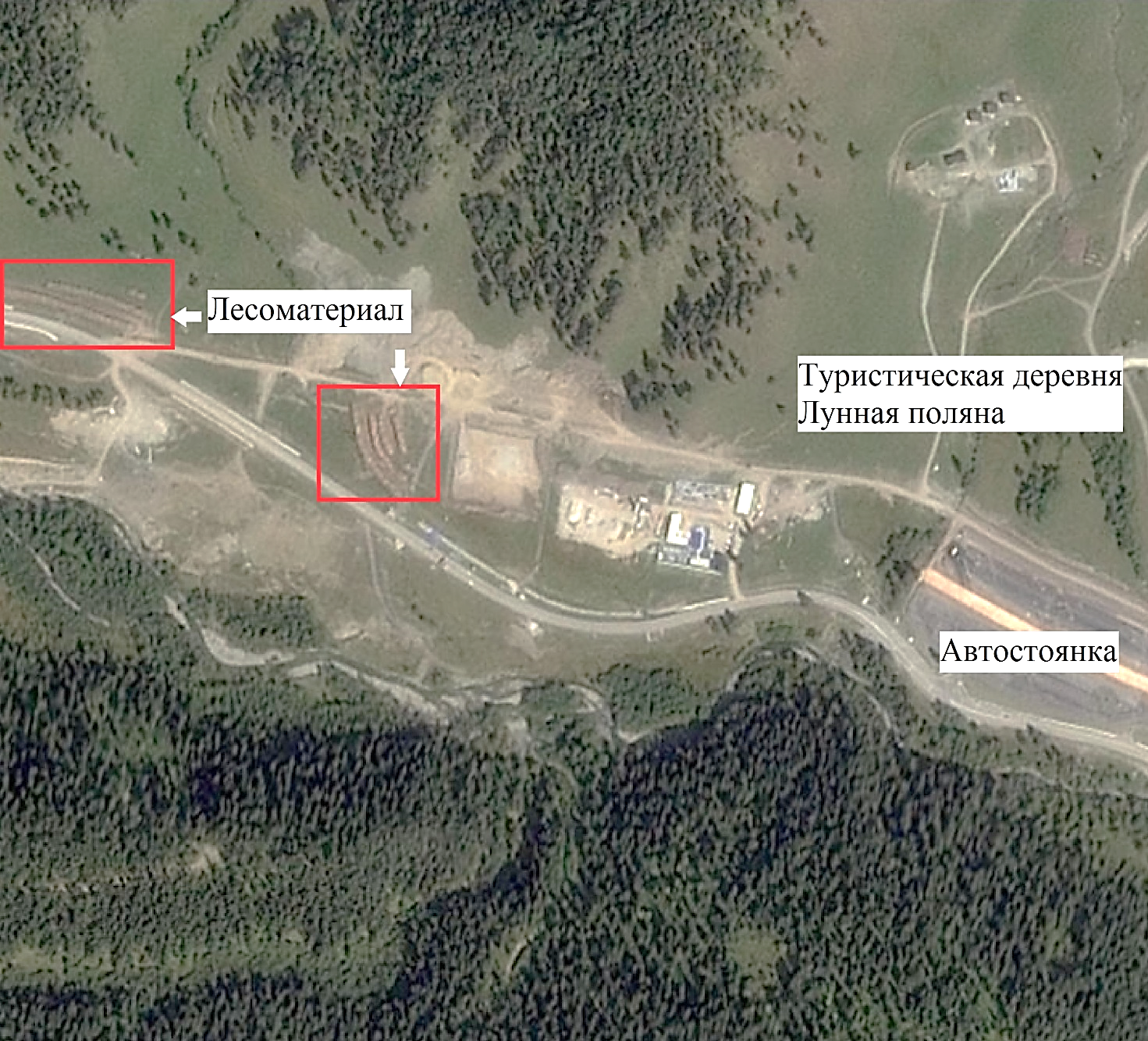 Пункт 3.1. Пункт 3.1. Наименование продавца и контактная информацияАкционерное общество «Курорты Северного Кавказа» (АО «КСК»)Место нахождения: 123112, Российская Федерация, г. Москва, ул. Тестовская, дом 10, 
26 этаж, помещение I.Почтовый адрес: Российская Федерация, 123112, г. Москва, ул. Тестовская, д. 10, 26 этаж, помещение I.Контактное лицо:Токарев Игорь Александрович (доб.: 421)Тел./факс: +7 (495) 775-91-22E-mail: info@ncrc.ru, security@ncrc.ruАдрес сайта продавца: www.ncrc.ruАдрес сайта электронной площадки: НЭП (Фабрикант) www.fabrikant.ru (далее – сайт электронной площадки, НЭП (Фабрикант), электронная площадка).Акционерное общество «Курорты Северного Кавказа» (АО «КСК»)Место нахождения: 123112, Российская Федерация, г. Москва, ул. Тестовская, дом 10, 
26 этаж, помещение I.Почтовый адрес: Российская Федерация, 123112, г. Москва, ул. Тестовская, д. 10, 26 этаж, помещение I.Контактное лицо:Токарев Игорь Александрович (доб.: 421)Тел./факс: +7 (495) 775-91-22E-mail: info@ncrc.ru, security@ncrc.ruАдрес сайта продавца: www.ncrc.ruАдрес сайта электронной площадки: НЭП (Фабрикант) www.fabrikant.ru (далее – сайт электронной площадки, НЭП (Фабрикант), электронная площадка).Акционерное общество «Курорты Северного Кавказа» (АО «КСК»)Место нахождения: 123112, Российская Федерация, г. Москва, ул. Тестовская, дом 10, 
26 этаж, помещение I.Почтовый адрес: Российская Федерация, 123112, г. Москва, ул. Тестовская, д. 10, 26 этаж, помещение I.Контактное лицо:Токарев Игорь Александрович (доб.: 421)Тел./факс: +7 (495) 775-91-22E-mail: info@ncrc.ru, security@ncrc.ruАдрес сайта продавца: www.ncrc.ruАдрес сайта электронной площадки: НЭП (Фабрикант) www.fabrikant.ru (далее – сайт электронной площадки, НЭП (Фабрикант), электронная площадка).Пункт 3.2.Пункт 3.2.Наименование специализированной организацииНе назначенаНе назначенаНе назначенаПункт 3.3.Предмет аукциона в электронной формеПредмет аукциона в электронной формеНаименованиеПраво заключения договора купли-продажи складированного лесоматериала, образующегося при вырубке лесных насаждений в ходе строительства объектов Северного склона п. Романтик ВТРК «Архыз»Право заключения договора купли-продажи складированного лесоматериала, образующегося при вырубке лесных насаждений в ходе строительства объектов Северного склона п. Романтик ВТРК «Архыз»Краткая характеристикаВ соответствии с проектом договора.В соответствии с проектом договора.Пункт 3.4.Сведения о начальной (минимальной) стоимости 1 куб. м. лесоматериалаСведения о начальной (минимальной) стоимости 1 куб. м. лесоматериала692,98 (Шестьсот девяносто два) рубля 98 копеек, без учета НДС.Покупатель обязан своими силами и за свой счет вывезти приобретенный товар в полном объеме с места его нахождения, при условии внесения полной оплаты, а также уплатить сборы, налоги и иные обязательные платежи, предусмотренные действующим законодательством Российской Федерации.692,98 (Шестьсот девяносто два) рубля 98 копеек, без учета НДС.Покупатель обязан своими силами и за свой счет вывезти приобретенный товар в полном объеме с места его нахождения, при условии внесения полной оплаты, а также уплатить сборы, налоги и иные обязательные платежи, предусмотренные действующим законодательством Российской Федерации.692,98 (Шестьсот девяносто два) рубля 98 копеек, без учета НДС.Покупатель обязан своими силами и за свой счет вывезти приобретенный товар в полном объеме с места его нахождения, при условии внесения полной оплаты, а также уплатить сборы, налоги и иные обязательные платежи, предусмотренные действующим законодательством Российской Федерации.Пункт 3.5.Сведения об объеме лесоматериалаСведения об объеме лесоматериалаОбщий плотный объем складированного лесоматериала составляет 15 398,21 (Пятнадцать тысяч триста девяносто восемь) кубических метров, из которых 11 333,72 (Одиннадцать тысяч триста тридцать три) кубических метра лесоматериала относится к категории «Деловая древесина», 4 064,49 (Четыре тысячи шестьдесят четыре) кубических метра лесоматериала относится к категории «Дровяная древесина». В общем плотном объеме лесоматериала деловая древесина составляет 73,6%, в ее составе крупная – 54,9%, средняя – 38,2%, мелкая 6,9%. Доля дровяной древесины в общем плотном объеме – 26,4%Общий плотный объем складированного лесоматериала составляет 15 398,21 (Пятнадцать тысяч триста девяносто восемь) кубических метров, из которых 11 333,72 (Одиннадцать тысяч триста тридцать три) кубических метра лесоматериала относится к категории «Деловая древесина», 4 064,49 (Четыре тысячи шестьдесят четыре) кубических метра лесоматериала относится к категории «Дровяная древесина». В общем плотном объеме лесоматериала деловая древесина составляет 73,6%, в ее составе крупная – 54,9%, средняя – 38,2%, мелкая 6,9%. Доля дровяной древесины в общем плотном объеме – 26,4%Общий плотный объем складированного лесоматериала составляет 15 398,21 (Пятнадцать тысяч триста девяносто восемь) кубических метров, из которых 11 333,72 (Одиннадцать тысяч триста тридцать три) кубических метра лесоматериала относится к категории «Деловая древесина», 4 064,49 (Четыре тысячи шестьдесят четыре) кубических метра лесоматериала относится к категории «Дровяная древесина». В общем плотном объеме лесоматериала деловая древесина составляет 73,6%, в ее составе крупная – 54,9%, средняя – 38,2%, мелкая 6,9%. Доля дровяной древесины в общем плотном объеме – 26,4%Пункт 3.6.Пункт 3.6.Форма, сроки и порядок оплатыВ соответствии с условиями договора (часть II настоящей документации об аукционе).В соответствии с условиями договора (часть II настоящей документации об аукционе).В соответствии с условиями договора (часть II настоящей документации об аукционе).Пункт 3.7.Место и срок передачи товараМесто и срок передачи товараМесто передачи товара: туристическая деревня Лунная поляна, ВТРК «Архыз», п. Архыз, Зеленчукский район, Карачаево-Черкесская Республика.Срок передачи товара: в соответствии с условиями договора.Место передачи товара: туристическая деревня Лунная поляна, ВТРК «Архыз», п. Архыз, Зеленчукский район, Карачаево-Черкесская Республика.Срок передачи товара: в соответствии с условиями договора.Место передачи товара: туристическая деревня Лунная поляна, ВТРК «Архыз», п. Архыз, Зеленчукский район, Карачаево-Черкесская Республика.Срок передачи товара: в соответствии с условиями договора.Пункт 3.8.Пункт 3.8.ПреференцииНе предусмотреныНе предусмотреныНе предусмотреныПункт 3.9. Пункт 3.9. Оформление заявок на участие в аукционеУчастник аукциона представляет заявку на участие в аукционе, оформленную в соответствии с требованиями пункта 3.3 раздела 2. настоящей документации об аукционе.Участник аукциона представляет заявку на участие в аукционе, оформленную в соответствии с требованиями пункта 3.3 раздела 2. настоящей документации об аукционе.Участник аукциона представляет заявку на участие в аукционе, оформленную в соответствии с требованиями пункта 3.3 раздела 2. настоящей документации об аукционе.Пункт 3.10.Пункт 3.10.Документы, входящие в состав заявки на участие в аукционеЗаявка на участие в аукционе должна быть подготовлена по форме 4.1 раздела 4 настоящей документации об аукционе и содержать сведения и документы, определенные пунктом 3.1 раздела 2 настоящей документации об аукционе.Заявка на участие в аукционе должна быть подготовлена по форме 4.1 раздела 4 настоящей документации об аукционе и содержать сведения и документы, определенные пунктом 3.1 раздела 2 настоящей документации об аукционе.Заявка на участие в аукционе должна быть подготовлена по форме 4.1 раздела 4 настоящей документации об аукционе и содержать сведения и документы, определенные пунктом 3.1 раздела 2 настоящей документации об аукционе.Пункт 3.11.Пункт 3.11.Срок подачи заявок на участие в аукционеДата начала срока подачи заявок на участие в аукционе: 28 апреля 2020 года.Дата окончания срока подачи заявок на участие в аукционе: заявки на участие в аукционе должны быть поданы не позднее 16:00 (мск) 19 мая 2020 года.Дата начала срока подачи заявок на участие в аукционе: 28 апреля 2020 года.Дата окончания срока подачи заявок на участие в аукционе: заявки на участие в аукционе должны быть поданы не позднее 16:00 (мск) 19 мая 2020 года.Дата начала срока подачи заявок на участие в аукционе: 28 апреля 2020 года.Дата окончания срока подачи заявок на участие в аукционе: заявки на участие в аукционе должны быть поданы не позднее 16:00 (мск) 19 мая 2020 года.Пункт 3.12.Пункт 3.12.Место подачи заявок на участие в аукционе Электронная площадкаЭлектронная площадкаЭлектронная площадкаПункт 3.13.Пункт 3.13.Размер обеспечения заявок на участие в аукционе (требование к обеспечению)Не предусмотреноНе предусмотреноНе предусмотреноПункт 3.14.Пункт 3.14.Дата открытия доступа к заявкам на участие 
в аукционе 16:00 (мск) 19 мая 2020 года16:00 (мск) 19 мая 2020 года16:00 (мск) 19 мая 2020 годаПункт 3.15.Дата и место проведения аукциона Дата и место проведения аукциона 13:00 (мск) 28 мая 2020 года, электронная площадка13:00 (мск) 28 мая 2020 года, электронная площадка13:00 (мск) 28 мая 2020 года, электронная площадкаПункт 3.16.Порядок и срок заключения договораПорядок и срок заключения договораДоговор заключается в срок не позднее чем через 20 (Двадцать) календарных дней со дня размещения продавцом протокола утверждения результатов аукциона или со дня принятия продавцом решения о заключении договора с единственным участником аукционаДоговор заключается в срок не позднее чем через 20 (Двадцать) календарных дней со дня размещения продавцом протокола утверждения результатов аукциона или со дня принятия продавцом решения о заключении договора с единственным участником аукционаДоговор заключается в срок не позднее чем через 20 (Двадцать) календарных дней со дня размещения продавцом протокола утверждения результатов аукциона или со дня принятия продавцом решения о заключении договора с единственным участником аукционаПолное наименованиеКраткое наименованиеДолжность руководителяФамилия, имя, отчество руководителяУполномочивающий документФамилия, имя, отчество главного бухгалтераУполномочивающий документОГРНИННКППОКАТООКВЭДОКФСОКОПФНаименование банкаР/счК/счБИКОКПОМесто нахождения (юридический адрес)Фактический (почтовый адрес)ТелефонФаксСайтe-mailКонтактное лицо по исполнению договораФ.И.О. участникаДокумент, удостоверяющий личностьСерия, номер, дата выдачи, орган выдавший документ, удостоверяющий личностьДата рождения Адрес регистрацииПочтовый адресТелефонФаксe-mailНаименование банкаР/счК/счБИКОКПОПОКУПАТЕЛЬ:ПРОДАВЕЦ:АО «КСК»Адрес места нахождения: ул. Тестовская, д. 10, 26 этаж,помещение I, г. Москва,Российская Федерация, 123112Адрес для отправки почтовой корреспонденции:Тестовская ул., д. 10, 26 этаж,помещение I, г. Москва, Российская Федерация, 123112www.ncrc.ru, info@ncrc.ruТел./факс: 8(495)775-91-22 / 8(495)775-91-24ИНН 2632100740, КПП 770301001 ОГРН 1102632003320, ОКПО 67132337Платежные реквизиты:Наименование получателя/плательщика: УФК по г. Москве (Акционерное общество «Курорты Северного Кавказа»л/с 41736Э79340)расчетный счет № 40501810445251000179банк получателя/плательщика ГУ Банка России по ЦФОБИК 044525000ОТ ПОКУПАТЕЛЯ:ОТ ПРОДАВЦА:_________________ / _________ /________________ / __________ /ОТ ПОКУПАТЕЛЯ:ОТ ПРОДАВЦА:_________________ / __________ /________________ / __________ /ОТ ПОКУПАТЕЛЯ:ОТ ПРОДАВЦА:_________________ /           /________________ /__________/